5 YAŞ MAYIS AYI AYLIK PLAN             BELİRLİ GÜN VE HAFTALAR Trafik ve ilk yardım haftası [1-7 mayıs ] Anneler günü [ 8 mayıs ]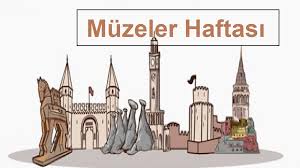 Müzeler haftası [ 18-24 mayıs ]Atatürk’ü anma gençlik ve spor bayramı [19 mayıs]TÜRKÇE DİL ETKİNLİĞİOkuma - yazma çalışmalarıHaftanın günleriV-Y -Z  SesleriEğitici masallarEğitici oyun:Bambu çubukları Sudoku KodlamaDenge tahtalarıDedektif oyunu               OKUL ÖNCESİ ETKİNLİKLER İLKBAHAR SANAT ETKİNLİĞİSCAMPER ÇALIŞMASI Anneler günü [ Annemi seviyorum çünkü….]FEN VE DOĞA ETKİNLİĞİYÜKSEK SES - KISIK SES      KAVRAMLARİleri  - geriSol - sağŞekil tekrarıZaman KavramlarıKalabalık - Tenha    MATEMATİK ETKİNLİĞİÇizgi çalışması Örüntü Basit nesnelerle toplamaNesne sayılarım karşılaştırmaSıra bildiren sayılar  SATRANÇ EĞİTİMİ Satranç taşlarını oyun tahtası üzerinde yerleştirme taşların hareketlerini tekrar etme.                                             ÖĞRETMENLER :                                         ÇİĞDEM KAYA                                          DİLAN ÇELİK